Справка о языках, на которых осуществляется обучение в МАДОУ детский сад 10На основании Раздела 3 п. 3.1 Устава МАДОУ детский сад10 образовательная деятельность в Учреждении осуществляется на государственном языке Российской Федерации. Граждане Российской Федерации имеют право на получение дошкольного образования на родном языке из числа языков народов Российской Федерации, а также право на изучение родного языка из числа языков народов Российской Федерации, в том числе русского языка как родного языка в пределах возможностей, предоставляемых системой образования, в порядке, установленном законодательством об образовании.Свободный выбор языка образования, изучаемых родного языка из числа языков народов Российской Федерации, в том числе русского языка как родного языка, государственных языков республик Российской Федерации осуществляется по заявлениям родителей (законных представителей) несовершеннолетних обучающихся при приеме (переводе) на обучение по образовательным программам дошкольного образования.Дошкольное образование может быть получено на иностранном языке в соответствии с образовательной программой дошкольного образования и в порядке, установленном законодательством Российской Федерации об образовании и локальными нормативными актами Учреждения при наличии социального заказа.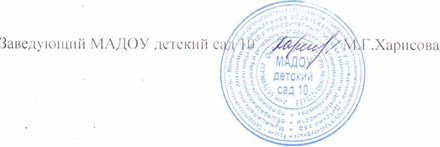 Муниципальное автономное дошкольное образовательное учреждение«Детский сад  общеразвивающего вида №10 с приоритетным осуществлением деятельности по познавательному и речевому направлениям развития воспитанников» ________________________________________________623300, Свердловская область г. Красноуфимск,          ул. Писцова, 44   Тел. (343 94) 5-16-88E mail: mkdou10@yandex.ruСайт детского сада: https://10kt.tvoysadik.ru/